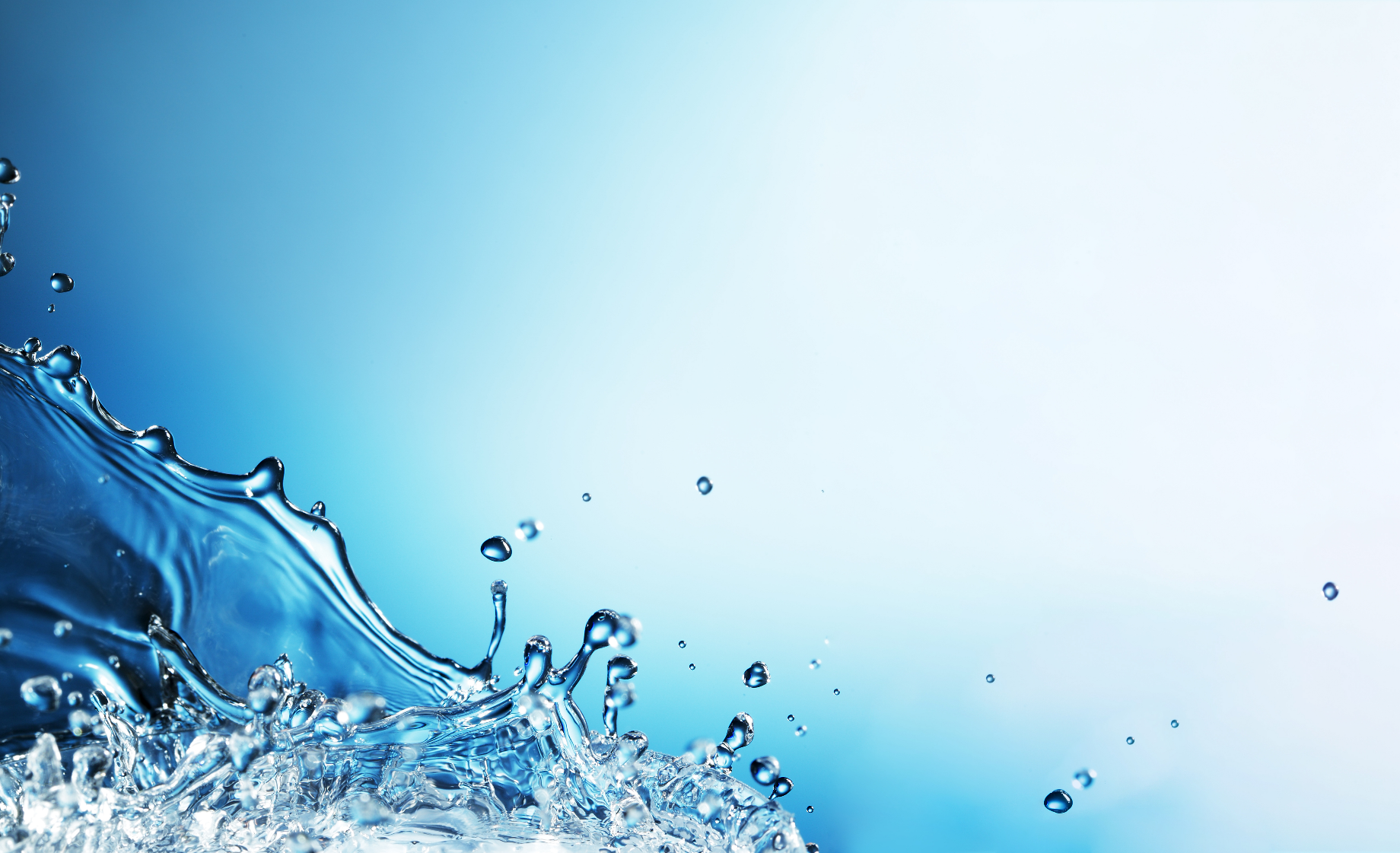 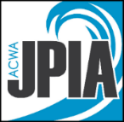 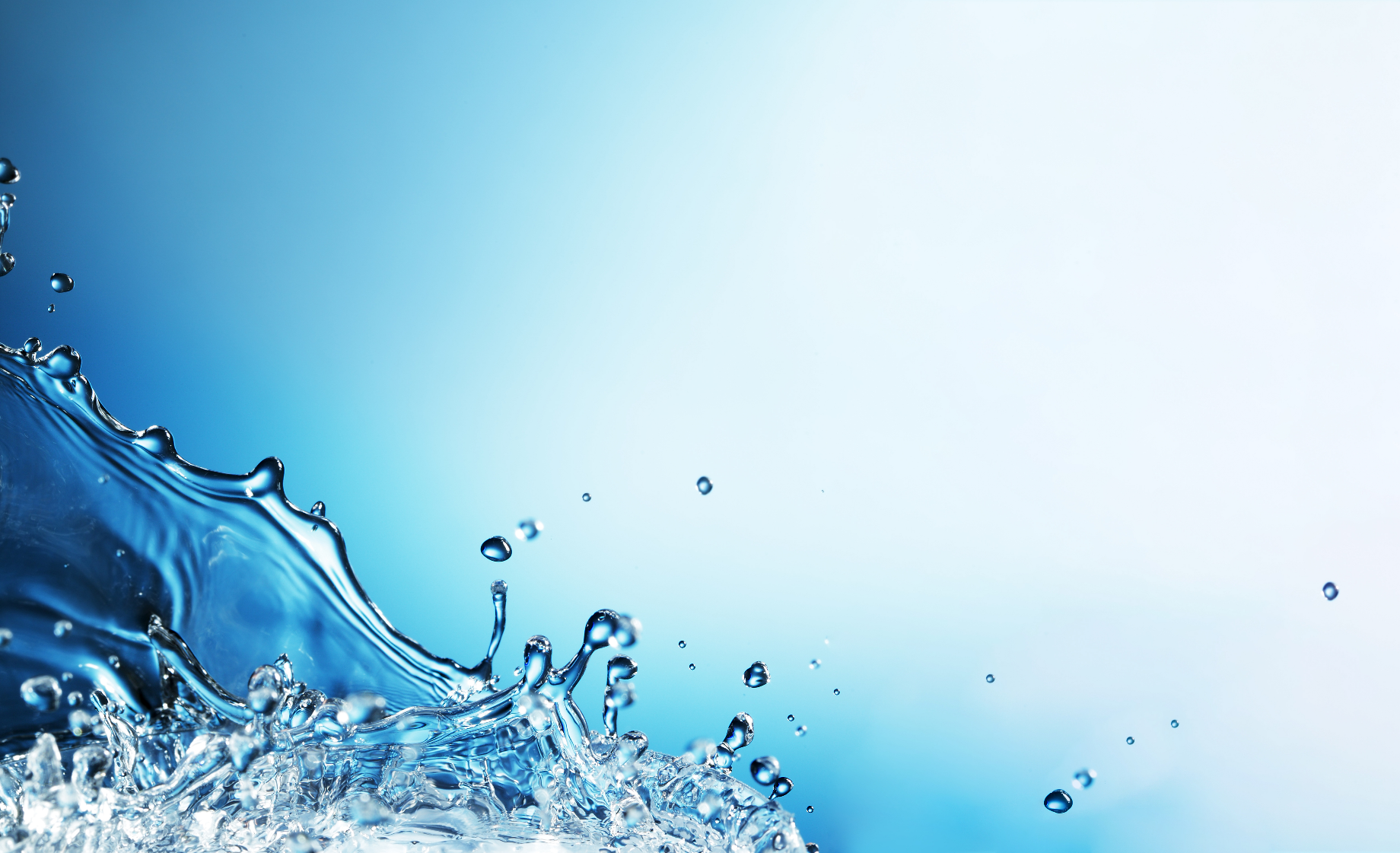 Date: _______________	Employer: ____________________________________________Employee __________________________________________ Position: ____________________Employee No. __________ Dept. ______________________ Location _____________________Supervisor: _____________________________________ Title: ___________________________List all chemicals and/or processes for which respirator is required by the employer:____________________________________________________________________________________________________________________________________________________________ ______________________________________________________________________________MEDICAL SCREENING Has the above employee been given medical approval for the use of respiratory protection by a physician?YES _____ NO _____   Date of the Screening/Medical Clearance ______________________TYPE:(circle type)		Initial		 Refresher   RESPIRATOR TRAINING PROVIDED: Date: _____________________ Trainer: _____________________________________________Respirator Type:(circle type) SCBA	   Full Face	Half Face     Disposal      Voluntary Use Date: _____________________ Trainer: _____________________________________________Respirator Type:(circle type) SCBA	   Full Face	Half Face     Disposal      Voluntary Use SELECTION AND FITTINGDate               Make / Model 	     Size   Quantitative Fit    Qualitative Fit        Performed by_______  ________________  _____       PASS / FAIL        PASS / FAIL    _______________________  ________________  _____       PASS / FAIL        PASS / FAIL    _______________________  ________________  _____       PASS / FAIL        PASS / FAIL    _______________________  ________________  _____       PASS / FAIL        PASS / FAIL    ________________The employee has been medically cleared, trained, and fitted in the use of the respirator(s) listed above. Respirator Administrator: ______________________________Employer: _________________Signature _______________________________________________ Date: _______________ Employee Acknowledgment                                                                                                                        I have received training in respiratory protection, medical clearance, fit testing, and instructions on the proper care of my respirators(s). I am aware of the limitations of the above respirator(s) and I will only wear the one(s) that is/are issued to me. I understand that I must update the medical clearance, training, and fitting once a year as long as I have a respirator in my possession. Employee Signature ______________________________________ Date _________________   NOTES: 1. Attach the appropriate documents from medical screening.  2. Attach fit test results.